Bühnenplan	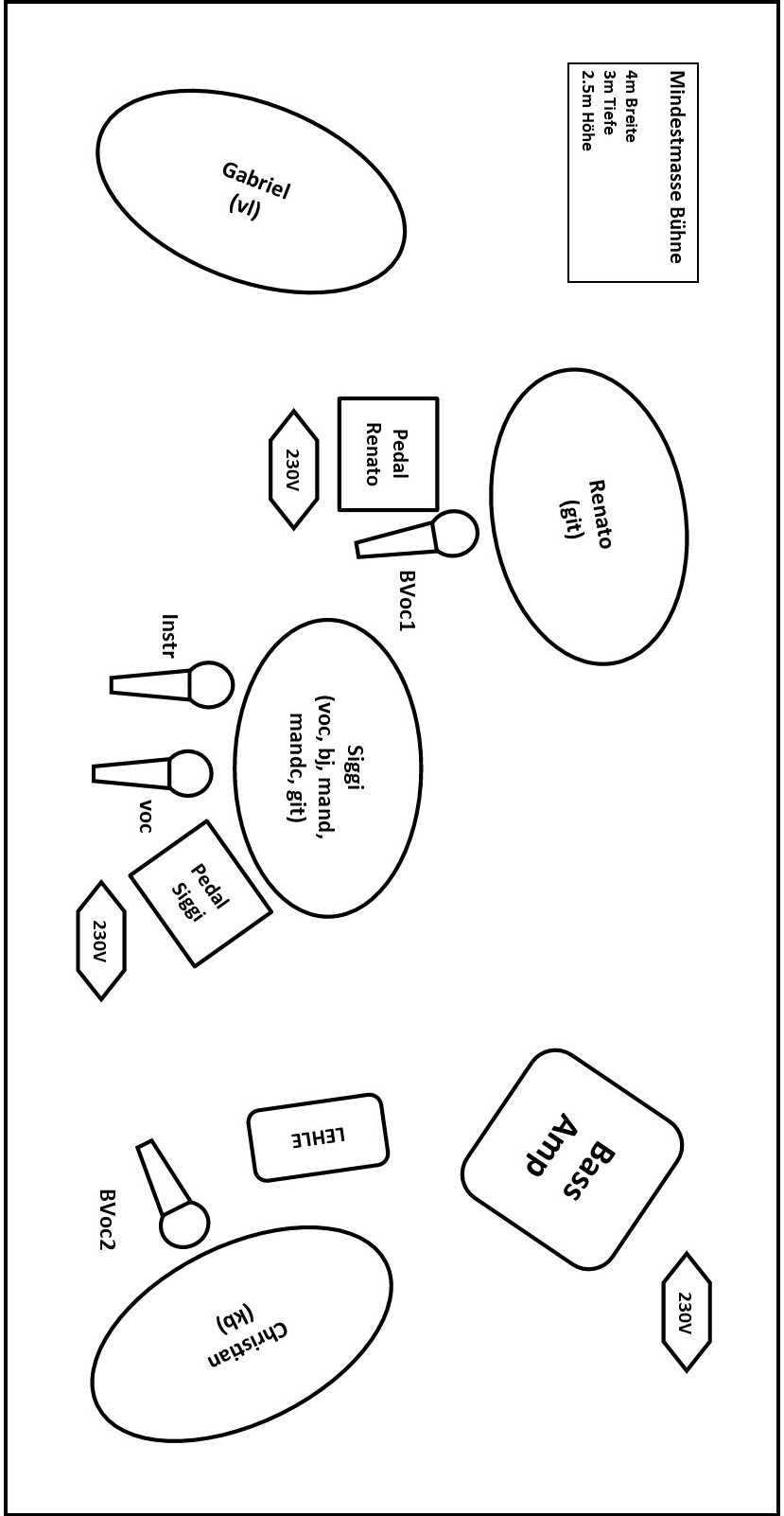 Kanalliste	(* = wird von der Band mitgebracht)Abk.InstrumenteMik / Gerät	AnschlussGabrielGabrielVL MikViolineSchertler Pickup * 	1/4" TRSVL PUViolineDPA 4099 Violin * 	XLR 48VRenatoRenatoVOC2 RenBacking Vocals Renato (git)SHURE SM58 * 	XLRGIT MikAcc. GitarreDPA 4099 Guitar * oder RØDE NT5 * 	XLR 48VGIT PUAcc. GitarreT.C. Electronic G-Natural *	2x 1/4" TRS Balanced Out L+R SiggiSiggiVOC SigLead Vocals SiggiEar Trumpet *	XLRInstr MikBanjo, Mandoline, Mandocello, GitarreNeumann KM184, Cascade * 	XLR 48VInstr PUBanjo, Mandoline, Mandocello, GitarreT.C. Electronic G-Natural *	2x 1/4" TRS Balanced Out L+RChristianChristianVOC ChrBacking Vocals Christian (b)SHURE SM58 * 	XLRKB MikKontrabass MikDPA 4099 Bass * 	XLR 48VKB PUKontrabass PickUpLEHLE Basswitch (= Preamp & DI) *	XLRGeht auf BassAmpEBE-BassDI-Box * Geht auf BassAmp 	XLRBassAmpBassAmpSchertler Jam400Hat Mischer mit 5 Kanälen. Kann auch als Bühnenmonitor verwendet werden.Abk.MonitoringGerätMon1Mitte Gesang (Siggi)BodenmonitorMon2Linke Seite (vl & git)BodenmonitorMon3Rechte Seite (voc & kb)Bodenmonitor oder Schertler JAM400Bemerkungen:Bemerkungen:Bemerkungen:Je nach Situation braucht es kein oder wenig Monitoring und nur ein Mik pro Instrument.Je nach Situation braucht es kein oder wenig Monitoring und nur ein Mik pro Instrument.Je nach Situation braucht es kein oder wenig Monitoring und nur ein Mik pro Instrument.Je nach Situation braucht es kein oder wenig Monitoring und nur ein Mik pro Instrument.